L’INTERET DE LA VAE DANS MON PARCOURS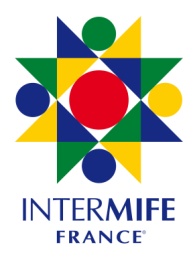 La VAE suscite beaucoup d’attentes. Cependant, loin de répondre à tous les besoins, la VAE sert uniquement à obtenir une certification professionnelle dans le domaine d’activité où l’on a déjà acquis une expérience, ce d’au moins une année.La VAE n’est pas forcément la seule réponse. Elle peut, certes, être l’un des moyens au service de votre projet professionnel, mais peut-être pas le mieux adaptéA quoi peut vous servir la VAE ? Qu’en attendez-vous ?Avec une validation des acquis :Quelles sont vos motivations en demandant une validation des acquis ?La VAE offre une nouvelle voie d’accès aux certifications professionnelles à toute personne ayant exercé une activité sous différents statuts (salarié, travailleur indépendant, bénévole).Pour autant, le diplôme n’est pas obtenu automatiquement : il faut apporter au valideur la preuve de vos compétences et vos connaissances. La démarche à engager demande une préparation importante : remplir un dossier, rechercher des documents, décrire ses activités, passer devant un jury, tout cela vous demandera du temps et des efforts soutenusS’engager dans une telle démarche, nécessite une solide motivation ; êtes-vous prêt(e) à vous investir dans la démarche VAE ?La validation des un long processus ; pour obtenir ma certification je suis prê(e) à parcourir les étapes pendant…La démarche VAE exige d’y investir du temps…Pour entreprendre cette démarcheJe suis prêt.e à prendre le risque de n’obtenir qu’une validation partielle de la certificationSi c’est la condition pour obtenir ma certification, j’accepterais…Je réfléchis à l’intérêt de la VAE dans mon parcoursQu’est-ce qui me conduit à m’inscrire dans une démarche VAE ?Qu’est-ce que j’en attends ?Parmi ces propositions cochez celles qui vous concernentObtenir une certificationAccroître mes chances de trouver un emploiChanger d’orientation, me reconvertirAccéder à une nouvelle classification dans mon entrepriseEvoluer professionnellementObtenir une certification plus facilement et plus rapidement s’un suivant la formation correspondanteCréer mon entrepriseChanger d’entreprise ou de régionAvoir plus de responsabilités Obtenir une meilleure rémunérationPouvoir justifier de mon niveau de culture générale Prévenir des risques de restructuration de mon entreprise M’inscrire à une formation ou à un concours où je dois attester d’une certification d’un niveau que je n’ai pas Valoriser mon expérience par un premier diplôme, car je n’ai pas eu la chance de faires des études Etre aussi diplômé que mon entourage (enfants, parents, conjoint…) Terminer en beauté ma vis professionnelle Mon entreprise pourra reconnaître mon niveau Mon entourage reconnaîtra ma valeur  J’aurai une preuve de mon niveau actuel Je serais enfin considéré(e) Moins de 3 mois3 à 6 mois6 mois à un anPlus d’un anMes obligations ne me permettent pas d’y consacrer du tempsJe serai prêt(e)  à prendre sur mon temps personnel J’irais jusqu’à renoncer à mes vacancesJ’ai besoin que l’on m’aide à préparer ma candidatureJ’ai l’intention de le faire seul(e)ouinon De compléter mon expérience professionnelleDe suivre une formation De rédiger un mémoireObtenir un diplômeEvoluer vers un nouveau métier Créer mon entrepriseAccéder plus facilement à un emploiEvoluer professionnellementPrévenir des risques de restructuration de mon entrepriseFaire reconnaître mon expérience professionnelleM’adapter aux exigences du marché de l’emploiMe prouver à moi-même et/ou aux autres ce dont je suis capableObtenir un meilleur salaireAutres (précisez) :Autres (précisez) :